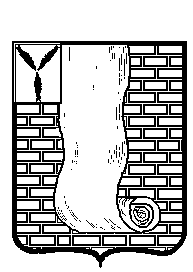 АДМИНИСТРАЦИЯКРАСНОАРМЕЙСКОГО МУНИЦИПАЛЬНОГО РАЙОНА САРАТОВСКОЙ ОБЛАСТИПОСТАНОВЛЕНИЕ                                                              г. Красноармейск                                                    Об утверждении муниципальной  программы «Обеспечение     защиты   прав    потребителейв Красноармейском муниципальном районе на 2021-2025 годы»В соответствии с Федеральным законом от 6 октября 2003 года № 131- ФЗ «Об общих принципах организации местного самоуправления в Российской Федерации», Законом Российской Федерации от 7 февраля 1992 года № 2300-1 «О защите прав потребителей», постановлением Правительства Саратовской области от 21 декабря 2020 года № 1010-П «О Региональной  программе «Обеспечение защиты прав потребителей в Саратовской области» на 2021-2025 годы», постановления администрации  Красноармейского муниципального района от 14.10.2019 года № 791 «Об утверждении Порядка принятия решений о разработке муниципальных программ, их формирования и реализации  и Порядка оценки эффективности реализации муниципальных программ», на основании Устава Красноармейского муниципального района Саратовской области администрация района ПОСТАНОВЛЯЕТ:              1.Утвердить прилагаемую  муниципальную программу «Обеспечение защиты прав потребителей в Красноармейском муниципальном районе на 2021-2025 годы»              2.Признать утратившим силу:постановление администрации Красноармейского муниципального района от 8 декабря 2018года № 790 «    Об утверждении муниципальной программы «Обеспечение защиты прав потребителей в Красноармейском муниципальном районе на 2019-2020 годы»            3.Организационно-контрольному отделу администрации Красноармейского муниципального района опубликовать настоящее постановление путем размещения  на официальном сайте администрации Красноармейского муниципального района в информационно-телекоммуникационной сети «Интернет».           4. Настоящее постановление вступает в силу со дня  момента его официального опубликования(обнародования).           5.Контроль за исполнением настоящего постановления возложить на первого заместителя главы администрации Красноармейского муниципального района Наумову Е.В.Глава Красноармейскогомуниципального района                                               А.И.. Зотов  Приложение к постановлению            администрации Красноармейского муниципального района                                                                              от   14.05.2021г.№304                 Муниципальная программа«Обеспечение защиты прав потребителей в Красноармейскоммуниципальном районе на 2021-2025 годы»Паспорт ПрограммыI. Характеристика текущего состояния  сферы защиты прав     потребителей в  Красноармейском муниципальном районеОдной из основных задач социально-экономического развития Красноармейского муниципального района является повышение качества жизни населения. Неотъемлемым элементом качества жизни становится реализация гражданами своих потребительских прав, рациональное использование полученных доходов для приобретения товаров, работ и услуг, которые должны иметь соответствующие параметры потребительских свойств и отвечать установленным требованиям безопасности при использовании и утилизации.Правовой основой защиты прав потребителей является Закон Российской Федерации от 7 февраля 1992 года № 2300-1 «О защите прав потребителей». В настоящее время на практике отработаны схемы его реализации.Одним из приоритетных направлений в работе контролирующих органов является профилактика, предупреждение и пресечение нарушений в сфере продажи товаров и услуг и их устранение в добровольном порядке. При этом используются различные методы и формы, информационная и просветительская работа с привлечением средств массовой информации, консультирование и оказание практической помощи в разрешении конфликтных ситуаций не только потребителям, но и предпринимателям, проведение целевых проверок отдельных секторов потребительского рынка товаров, работ, услуг.В целях предупреждения правонарушений на потребительском рынке товаров и услуг проводятся контрольно-надзорные мероприятия, по результатам которых руководителям предприятий выдаются предписания с указанием сроков устранения нарушений, обязательных требований нормативных документов.Одним из важных приоритетов в определении направлений деятельности по предупреждению нарушений на потребительском рынке является работа с обращениями граждан, которая позволяет выявить и систематизировать наиболее неблагоприятные сферы деятельности с высоким уровнем нарушений законодательства о защите прав потребителей.Структура обращений граждан со значительной степенью точности отражает состояние потребительского рынка.Вместе с тем, стремительное развитие современного рынка товаров и услуг приводит к обозначению новых проблем правового, экономического, организационного и социального характера.Рынок товаров и услуг не может обеспечить всем потребителям равных возможностей во взаимоотношениях с хозяйствующими субъектами. Появление новых методов продажи товаров посредством сетевых супермаркетов, развитие дистанционного способа продаж, долевого строительства, потребительского кредитования, медицинских и туристических услуг, жилищно-коммунальная реформа и другие новшества не всегда положительно сказываются на потребительских отношениях, имеющих значительное влияние на социально-экономическое положение потребителей. В числе основных причин обращений граждан является не предоставление хозяйствующими субъектами информации о товарах (работах, услугах), их изготовителях (исполнителях, продавцах), нарушения сроков исполнения услуг, а также продажа товаров и предоставление услуг ненадлежащего качества.В современных условиях для поддержки потребителей необходимо постоянное воздействие государства на организацию и поддержание упорядоченных отношений в сфере потребительской политики, воспитание новых членов общества, подготовленных к защите своих потребительских прав цивилизованным путем. Необходима своевременная и комплексная оценка последствий для потребителей новшеств на современном потребительском рынке товаров и услуг (например, в сфере жилищно-коммунального хозяйства), оценка результатов изменения законодательства в сфере защиты прав потребителей, выявления пробелов в нем и подготовка предложений по совершенствованию нормативной базы.Для повышения эффективности защиты прав потребителей на территории Красноармейского муниципального района необходим переход на новый уровень защиты прав потребителей, для чего необходимы новые организационные подходы, объединений усилий всех структур оказывающих влияние на эту сферу общественных отношений.Реализация мероприятий, предусмотренных настоящей Комплексной программой позволит решить обозначенные задачи и будет способствовать повышению уровня защищенности потребителей, снижению социальной напряженности в обществе.II. Цель и задачи муниципальной  ПрограммыЦель Программы- развитие системы обеспечения  прав потребителей в районе, направленное на минимизацию рисков нарушения законных прав и интересов потребителей и обеспечение необходимых условий для их эффективной защиты.Основные задачи Программы:Координация деятельности всех участников по достижению цели Программы;повышение уровня правовой грамотности хозяйствующих субъектов, осуществляющих деятельность в сфере потребительского рынка района;повышение  доступности правовой помощи для потребителей;создание эффективной системы оперативного обмена информацией в системе органов  в сфере защиты прав потребителей;систематическая оценка состояния потребительского рынка и системы защиты прав потребителей;повышение уровня социальной ответственности и правовой грамотности хозяйствующих субъектов, работающих на потребительском рынке;обеспечение защиты прав наиболее социально уязвимых категорий потребителей;развитие системы подготовки  и повышения квалификации кадров, работающих в сфере защиты прав потребителей; содействие повышению правовой грамотности и информированности населения	района в	вопросах	защиты прав потребителей;Показатели  ПрограммыЦелевыми показателями, определяющими решение поставленных задач, являются:увеличение количества консультаций, полученных потребителями по вопросам нарушения их прав, на 10% по отношению к показателю 2020 г;увеличение количества потребительских споров, урегулированных в досудебном порядке службами по защите прав потребителей, на 5% по отношению к показателю 2020 г;увеличение количества граждан (потребителей и хозяйствующих субъектов), принявших участие в мероприятиях направленных на правовое просвещение в сфере защиты прав потребителей, на 10% по отношению к показателю 2020 г;увеличение количества выпущенных в средствах массовой информации материалов (печатных, радио-, видео-, Интернет), касающихся вопросов защиты прав потребителей, на 3% по отношению к показателю 2020 г.(Приложение 1).Повышение уровня информированности населения района, знаний законодательства о защите прав потребителей, прав и обязанностей потребителей и предпринимателей приведет к снижению социальной и психологической напряженности на потребительском рынке Красноармейского муниципального района.         Прогноз  ожидаемых результатов    Программы     Организация консультирования на базе многофункциональных центров предоставления  государственных и муниципальных услуг;     повышение уровня доступности информации о товарах (работах, услугах), необходимой потребителям для реализации их прав, предоставленных действующим законодательством РФ;     повышение правовой грамотности населения за счет увеличения доли мероприятий информационно-просветительского характера, направленных на просвещение и информирование потребителей;     повышение уровня защищенности потребителей от действий недобросовестных продавцов, производителей товаров, исполнителей услуг (работ) посредством комплекса мер, направленных на предупреждение нарушений прав потребителей;     увеличение количества фактов добровольного удовлетворения законных требований потребителей продавцами (исполнителями);        формирование эффективной и доступной системы обеспечения защиты прав потребителей на территории Красноармейского муниципального района;         снижение количества нарушений прав потребителей на рынке товаров, работ, услуг Красноармейского муниципального района;       III. Перечень основных мероприятий муниципальной программы В	целях	обеспечения	решения	конкретных	задачмуниципальной программы сформирован перечень мероприятий (приложение № 3):Рассмотрение обращений граждан и их консультирование по вопросам защиты прав потребителей.Предоставление консультационной поддержки организациям и индивидуальным предпринимателям по вопросам обеспечения защиты прав потребителей.Организация и проведение семинаров-совещаний, круглых столов с участием представителей малого и среднего предпринимательства и населения Красноармейского муниципального района.Публикация в средствах массовой информации информационно- справочных материалов по вопросам защиты прав потребителей в различных сферах деятельности.Размещение информации для потребителей на официальном сайте администрации Красноармейского  муниципального района.Организация и обеспечение работы "горячей линии" по вопросам защиты прав потребителей в сфере потребительского рынка.Осуществление мониторинга цен и тарифов на жизненно необходимые товары (работы, услуги).           IV.Финансовое обеспечение реализации муниципальной программы           В муниципальной программе предусмотрены мероприятия, реализация которых не требует финансового обеспечения.V.Анализ рисков реализации муниципальной программыРиск неуспешной реализации данной муниципальной программыоценивается как минимальный. Вместе с тем при реализации мероприятий могут возникнуть следующие риски:1. Организационные:     риск принятия в ходе реализации муниципальной программы неэффективных организационных решений.причиной возникновения данного риска может служить малоэффективная система управления реализацией мероприятий программы в сфере защиты прав потребителей. Механизм минимизации такого риска - создание эффективной системы управления мероприятиями программы.2.Риски, связанные с человеческим фактором:риск получения низкого уровня выполнения мероприятий программы, из-за недостаточной квалификации персонала. Механизм минимизации данного риска состоит в привлечении к исполнению мероприятий программы высокопрофессиональных специалистов.Приложение № 1к муниципальной Программе«Обеспечение защиты прав потребителей в Красноармейском  муниципальном районе на 2021-2025 годы»от 14.05.2021г.№304Целевые показатели (индикаторы)муниципальной программы «Обеспечение защиты прав потребителей в Красноармейском муниципальном районе на 2021-2025 годы»Приложение № 2к муниципальной Программе«Обеспечение защиты прав потребителей в Красноармейском  муниципальном районе на 2021-2025годы»от 14.05.2021г.№304План-график реализации муниципальной программы«Обеспечение защиты прав потребителей в Красноармейском муниципальном районе на 2021-2025 годы»Приложение № 3                                                                                                              к муниципальной Программе«Обеспечение защиты прав потребителей в Красноармейском  муниципальном районе на 2021-2025 годы» от 14.05.2021г.№304Основные мероприятия муниципальной программы«Обеспечение защиты прав потребителейв Красноармейском муниципальном районе на 2021-2025г»от14 мая  2021г.№      304от14 мая  2021г.№      304Наименование ПрограммыНаименование ПрограммыМуниципальная программа «Обеспечение защиты прав потребителей в Красноармейском муниципальном районе на 2021-2025годы»Основание для разработки ПрограммыОснование для разработки ПрограммыЗакон  Российской  Федерации  от  7  февраля  1992 года№2300-1 «О защите прав потребителей», постановлением Правительства Саратовской области от 21 декабря 2020 года № 1010-П«О Региональной  программе «Обеспечение защиты прав потребителей в Саратовской области» на 2021-2025 годы»»Ответственный  исполнитель  ПрограммыОтветственный  исполнитель  ПрограммыАдминистрация Красноармейского муниципального района Саратовской области (далее по тексту – администрация района)Разработчик ПрограммыРазработчик ПрограммыАдминистрация Красноармейского муниципального района Саратовской области (далее по тексту – администрация района)-отдел налоговой политики финансового управления администрации Красноармейского муниципального района (далее по тексту – отдел налоговой политики)Цель ПрограммыЦель ПрограммыРазвитие системы обеспечения прав потребителей, в районе, направленных на минимизацию рисков  нарушения законных прав и интересов потребителей и обеспечение  необходимых условий для их эффективной защиты.Задачи ПрограммыЗадачи Программы  координация  деятельности всех участников по достижению цели Программы; содействие повышению уровня правовой грамотности и формирования у населения района навыков рационального потребительского  поведенияповышение доступности правовой помощи для потребителей;повышение уровня социальной ответственности и правовой грамотности хозяйствующих	субъектов, работающих на потребительском рынке;создание условий для повышения качества и безопасности реализуемых товаров, работ и услуг;обеспечение защиты прав наиболее социально уязвимых категорий потребителей; профилактика правонарушений в сфере защиты прав потребителей и создание условий для повышения качества и безопасности реализуемых товаров (работ, услугСрок реализацииПрограммыСрок реализацииПрограммыРеализация Программы будет осуществлена  в течении  пяти лет, с 2021-2025г.Исполнители основных мероприятий ПрограммыИсполнители основных мероприятий ПрограммыАдминистрация Красноармейского муниципального района Саратовской области,Центральный территориальный отдел Управления Федеральной службы по надзору в сфере защиты прав потребителей и благополучия человека по Саратовской области (по согласованию),ОГУ «Красноармейская  районная станция по борьбе с болезнями животных» (по согласованию)Ожидаемые результаты реализации ПрограммыОжидаемые результаты реализации Программы- формирование эффективной и доступной системыобеспечения защиты прав потребителей на территории Красноармейского  района;снижение количества нарушений прав потребителей на рынке товаров, работ, услуг Красноармейского  муниципального района;-повышение уровня правовой грамотности населения за счет увеличения доли мероприятий информационно-просветительского характера, направленных на просвещение и информирование потребителей;увеличение количества фактов добровольного удовлетворения законных требований потребителей продавцами и исполнителямиЦелевыепоказатели ПрограммыЦелевыепоказатели Программыувеличение	количества	консультаций,	полученных потребителями по  вопросам нарушения их  прав;увеличение количества потребительских споров, урегулированных в досудебном порядке службами по защите прав потребителей; увеличение количества хозяйствующих субъектов, принявших участие в семинарах-совещаниях по вопросам соблюдения требований законодательства озащите прав потребителей;;- увеличение количества выпущенных в средствах массовой информации материалов (печатных, радио-, видео-, Интернет), касающихся вопросов защиты прав потребителей;- увеличение количества выпущенных в средствах массовой информации материалов (печатных, радио-, видео-, Интернет), касающихся вопросов защиты прав потребителей;Объем и источники  финансированиямуниципальнойПрограммы Финансирования  муниципальной  Программы не предусмотрено Финансирования  муниципальной  Программы не предусмотреноОбъем и источники  финансированиямуниципальнойПрограммыПоказатели        2021-2025годыувеличение количества консультаций, полученных потребителями по вопросам нарушения их правна 10% по отношению к показателю2020годаувеличение количества потребительских споров, урегулированных в досудебном порядке службами по защите прав потребителейна 5%по отношению к показателю2020годаувеличение количества хозяйствующих субъектов, принявших участие в семинарах-совещаниях по вопросам соблюдения требований законодательства о защите прав потребителейна 5% по отношению к показателю2020годаувеличение количества выпущенных в средствах массовой информации материалов (печатных, радио-, видео-, Интернет), касающихся вопросов защиты прав потребителейна 3% по отношению к показателю 2020годаНаименование программыОтветственный исполнительОжидаемый результат реализации мероприятияСрок начала реализацииСрококончания реализации«Обеспечение защитыправ потребителей в Красноармейском муниципальном районе на 2021-2025г»Отдел налоговой политики финансового управления администрацииКрасноармейскогомуниципального района Саратовской области-	формирование	эффективной	идоступной	системы	обеспечениязащиты	прав	потребителей	натерритории Красноармейского муниципального района;-	снижение	количества	нарушенийправ потребителей на рынке товаров,работ, услуг	Красноармейскогомуниципального района;-	увеличение	доли	разрешаемых	вдосудебном порядке потребительскихспоров;-	повышение	уровня	доступностиинформации	о	товарах	(работах,услугах),	необходимой потребителямдля	реализации	их	прав,20212025предоставленных	действующим законодательством;- повышение уровня правовой грамотности, информированности потребителей о потребительских свойствах товаров (работ, услуг), в том числе об изменениях в реформируемых секторах потребительского рынка (жилищно-коммунальное хозяйство, образование, медицинские услуги идр.)№ п/пСодержание мероприятияСрок исполне нияОтветственные исполнители1.Рассмотрение обращений граждан и их консультирование по вопросам защиты прав потребителей 2021- 2025гОтдел  налоговой политики финансового управления администрации  Красноармейского муниципального районаСаратовской области2.Предоставление консультационной поддержки организациям и индивидуальным предпринимателям по вопросам обеспечениязащиты прав потребителей 2021- 2025гОтдел  налоговой политики финансового управления администрации  Красноармейского муниципального районаСаратовской области3.Организация и проведение семинаров-совещаний, круглых столов с участием представителей малого и среднего предпринимательства и населения Красноармейского муниципального района  2021-   2025гОтдел  налоговой политики финансового управления администрации  Красноармейского муниципального районаСаратовской области, Центральный территориальный отдел Управления Федеральной службы по надзору в сфере защиты прав потребителей и благополучия человека по Саратовской области(по согласованию),ОГУ «Красноармейская районная станция по борьбе с болезнями животных»(по согласованию)4.Публикация в средствах массовой информации информационно-справочных материалов по вопросам защиты прав потребителей в различных сферах деятельности 2021- 2025гОтдел  налоговой политики финансового управления администрации  Красноармейского муниципального районаСаратовской области, Центральный территориальный отдел Управления Федеральной службы по надзору в сфере защиты прав потребителей и благополучия человека по Саратовской области (по согласованию),ОГУ «Красноармейская районная станция по борьбе с болезнями животных» (по согласованию)5.Размещение информации для потребителей на официальном сайте администрации Красноармейского муниципального района 2021- 2025г Отдел  налоговой политики финансового управления администрации  Красноармейского муниципального районаСаратовской области 6.Организация и обеспечение работы "горячей линии" по вопросам защиты прав потребителей в сфере потребительского рынка 2021- 2025гОтдел  налоговой политики финансового управления администрации  Красноармейского муниципального районаСаратовской области Управление по правовым, имущественным,земельным вопросам и сельскому хозяйствуЦентральный территориальный отдел Управления Федеральной службы по надзору всфере защиты прав потребителей иблагополучия человека по Саратовской области(по согласованию)7.Осуществление мониторинга цен и тарифов на жизненно необходимые товары (работы, услуги)с 2021- 2025гОтдел  налоговой политики финансового управления администрации  Красноармейского муниципального районаСаратовской области  Красноармейского муниципального района Саратовской областиУправление имущественных, земельных отношений, строительства и ЖКХ администрации Красноармейского муниципального района Саратовской области